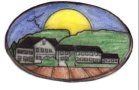 OŠ JAKOBSKI DOLSPODNJI JAKOBSKI DOL 42222 JAKOBSKI DOLSPOŠTOVANI STARŠI!Prisrčno vabljeni v ponedeljek, 27. 5. 2019, ob 17.00 uriv OŠ Jakobski Dol (učilnica 1. razreda)na krajši sestanek, kjervam bova podala informacije, ki jih potrebujete ob vstopu vašega otroka v šolo.Veseliva se srečanja z vami!    Štefka Kocjan Miuc, učiteljica                                                             Zdravko Šoštarić,  ravnateljV Jakobskem Dolu, 20. 5. 2019